CURRICULUM VITAEWork with commitment and passion in an organization focused on excellence as well as gain experience while working with the best talents. Designation		:	Application EngineerCompany 		: 	Power Drive Engineers, Mangalore.              Experience	              : 	10-10-2017 to Till Date Good understanding of Electrical Control Circuit, Drawings, Planning of Projects, Erection & Maintenance of substation and Switchyard.Testing of Numerical and Electro mechanical relays & Meters at following Industries     HPCL, JK TYRES MYSORE,MCF, BASF, MSEZ, UNITED BREWERIES, BHARATHI SHIPYARD MANGALURU,RENUKA SUGARS, KRISHNA SUGARS, MESCOM & JANAKI POWER PLANT.POWER Transformer and Circuit breaker Testing.Configuration of ABB relays with PCM600 tools & Extraction of Siemens and Schneider electric relays. Make the required design changes in project design based on site conditions, dynamically adjust designs and obtain the client approvals.Hands on experience working with Omicron make Relay test kit and CT testing kit, Zera make energy meter test kit , King sine & Megger make relay test kit.Both practical as well as theoretical knowledge of Different Electrical Instruments.A two days workshop about hands on wiring by e belakuconsultantantsbengaluru at SIT,Valachill.A two days workshop about wiring at SIT,Valachill.Visited “VAARAHI UNDERGROUND POWER STATION “as a industrial visit organised by  EEE Dept.VisitedKavoor substation as a industrial visit.Visited “HARANGI RESERVOIR POWER GENERATION PLANT.Languages	            : C, C++,Java.Software                      : MATLAB,SOFTCAPS,SOLID EDGE,AUTOCAD,KEIL.Operating Systems	: Windows, UbuntuComprehensive problem solving abilities.Ability to deal with people diplomatically.Willingness to learn, team player, leadership abilities and hard worker.Excellent communication and verbal skills.Winner of various intracollegiate debate competitions. Represented school at district level shuttle competition.Class representative for 2nd year engineering in EEE dept for the year 2014-15.Organised a events for ENVISION 16 at SIT, ValachillTreasurer of ELITE an association of EEE department, Srinivas institute of technology in the year 2015-16.Voluteer for YUVA PARIVARTHAN-the change at SIT ,Valachill.Presented a paper on “BIOCHIP TECHNLOGY AND APPLICATION ”in the ISAP-14.Voluteer for  ENVISION 15 held at SIT,Valachill.Organizer of the state level intercollegiate techno-cultural fest.  I hereby declare that the information furnished above is true and to the best of my knowledge.  Place: Mangalore                           							      (Raghavendra pm)Raghavendra P MRaghavendra P MRaghavendra P ME-Mail                   :    raghavendrapm1995@gmail.com                      Father’s name: Manjunath Rao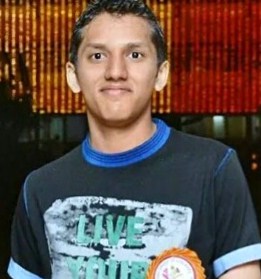 E-Mail                   :    raghavendrapm1995@gmail.com                      Experience: 1 yearMobile No             :   +91-74118-76098Permanent address: S/o P B Manjunath Rao, Gayathri nilaya,lord Krishna estate 2nd cross , Chokkabettu Cross,surathkal, Mangalore -575014	                           Passport no            :   --Permanent address: S/o P B Manjunath Rao, Gayathri nilaya,lord Krishna estate 2nd cross , Chokkabettu Cross,surathkal, Mangalore -575014	                           Nationality             :   IndianPermanent address: S/o P B Manjunath Rao, Gayathri nilaya,lord Krishna estate 2nd cross , Chokkabettu Cross,surathkal, Mangalore -575014	                           Date of birth          :   06-10-1995Permanent address: S/o P B Manjunath Rao, Gayathri nilaya,lord Krishna estate 2nd cross , Chokkabettu Cross,surathkal, Mangalore -575014	                           Languages known :   English, Kannada, Hindi, Tulu.Permanent address: S/o P B Manjunath Rao, Gayathri nilaya,lord Krishna estate 2nd cross , Chokkabettu Cross,surathkal, Mangalore -575014	                           ObjectiveEducational QualificationExamination InstituteYear of PassingPercentageBachelors in Engineering – EEESrinivas Institute of Technology,Mangalore2013 - 1760%12th BoardAlva’s Pre-university College201375%10th BoardJnanaganga residential  School201182%Work experience Training and Internship Undergone Computer/Software ProficiencyPersonal SkillsExtra Curricular ActivitiesDeclaration